Sf. Iacob, fiul lui Zebedu 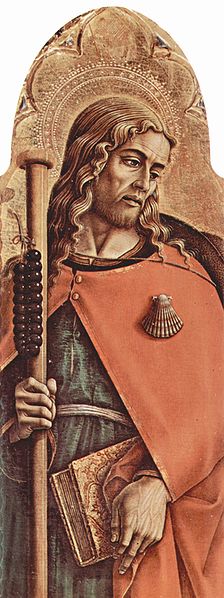 Iacobus, ApostolusElaborat:  Jan ChlumskýSărbătoare:       25 iulie Poziția: apostol  Deces: 	43/44Patron: al Spaniei, al pelerinilor, luptătorilor, muncitorilor, minerilor, producătorilor de pălării, farmaciștilor;  este invocat pentru condiții meteo bune și ocrotirea în fața reumatismului. Atribute: cartea sau un sul al evangheliei, cârja pelerinului cu scoică, traistă, sabie, cal.BIOGRAFIAA fost fiul pescarului Zebedeu din Galileea și al soției sale Salomeea, a cărei mătușă a fost Fecioara Maria. Cu fratele său, Ioan au fost chemați de Isus în grupul de apostoli. Împreună cu el au fost și fiii lui Cleofa, care erau într-o legătură de rudenie atât de apropiată, încât conform obiceiului de atunci în regiunea lor natală au fost numiți frații lui Isus. Cu Petru a fost Iacob cel MARE și Ioan invitați de Isus la cele mai importante evenimente. Fie că a fost vorba de învierea fiice lui Iair, de evenimentul Schimbării la față pe muntele Tabor sau chemarea în apropierea lui Isus în grădina din Getsemani, unde apoi, de îngrijorare a transpirat sânge. Era vorba de o mărturie importantă a dumnezeirii și umanității lui Cristos. Iacob la final, ca primul dintre apostoli a suferit moarte de martir. REFLECȚII PENTRU MEDITAȚIECUM SE DUCE LUPTA PENTRU UN LOC FRUNTAȚ ÎN ÎMPĂRĂȚIA LUI DUMNEZEU Provenea din Betsaida de lângă lacul Genezaret, în Palestina. Părinții lui au fost pescarul Zebedu și Maria Salomeea, care a fost fiica Mariei lui Cleofa și mai târziu sora a doi apostoli, Iuda a lui Tadeu și Iacob Alfeu (desemnat că Cel Mic sau Mai Mic). Numele Iacob a fost în ambele familii dat după Iacob, protopărinții lui Israel. Este vorba despre traducerea grecizată a formei numelui Iacob. Iacob a lui Zebedeu este și el numit ca Cel Bătrân sau Mai Mare. Isus l-a chemat imediat după Petru și fratele lui Andrei și cu fratele mai mic Ioan, când pe barcă, împreună cu tatăl lor reparau mrejele (vezi Mt 14,18ș.u.). Au fost deci pescari și în meseria lor desigur întreprinzători, căci conform Mc 1,20 au avut angajați ajutoare. Planurile lor în viitor le-au lăsat de o parte, imediat ce Isus i-a chemat. Conform evangheliei ambii în mod mărinimos l-au părăsit pe tatăl și barca și s-au dus după el. Se presupune, că la plecare s-a ajuns după pescuitul miraculos. Iacob, în fragmentele din Scriptură, menționat imediat după Petru pe locul doi și prin aceasta se subliniază importanța lui. Petru, Iacob Cel Bătrân și Ioan au fost prioritar preluați la evenimente importante și de încredere. Isus i-a luat cu el la fiica moartă a lui Iair, pe care a înviat-o doar prin luarea de mână cu cuvintele: „Fetițo, îți spun ridică-te”!. Mai departe, același grup de trei apostoli Isus i-a luat pe muntele Tabor, unde în fața lor s-a schimbat. Evenimentul ni-l amintim de sărbătoarea Schimbării la față a Domnului la 6 august. Credința lui Iacob a fost foarte bine stabilizată de aceste evenimente și pregătită pentru faptul, ca să poată suporta privirea la lupta de moarte a lui Isus, cu fața plină de transpirație cu sânge în grădina din Getsemani. Apoi mai târziu să primească din dragoste pentru Cristos moartea de martir, ca primul dintre apostoli. Apostolii au fost oameni obișnuiți, fără înclinații extraordinare pentru desăvârșire. În chemarea lor apostolică, de-a dreapta lui Cristos au trebuit abia să se maturizeze și cu ajutorul cunoașterii și acceptării voinței lui Dumnezeu. Iacob cel Mare cu Ioan au fost de exemplu pentru caracterul lor mai pasionál, grăbit și zelos, numiți „Boanerges” („fii tunetului”). Acest caracter dă mărturie ideea lor de a chema focul din cer asupra satului din Samaria, în care au fost respinși, pentru că se îndreptau spre Ierusalim (Lc 9,54). Au crezut, că pentru refuz ar trebui să urmeze imediat pedeapsa. Isus însă este împotriva violenței, și astfel, în loc de acceptare, Iacob a primit pocăința educației. Mama Salomeea, în închipuirea ei greșită despre împărăția lui Cristos, s-a străduit să intervină pentru Iacob cu Ioan, cu care i s-a adresat lui Isus, ca în împărăția lui să aibă parte de locurile de-a dreapta și stânga lui. Isus atunci le-a răspuns: „Nu știți ce cereți. Puteți să beți potirul, pe care eu trebuie să-l beau? Nu știau încă, că drumul spre locurile fruntașe în împărăția lui Dumnezeu conduc la o urmare desăvârșită a lui Cristos, care își jertfește viața din dragoste și nu se pot obține prin intervenție. Acele locuri aparțin aceluia, căruia Tatăl le-a pregătit, însă a bea din potir (suferința) Isus a prezis-o și pentru ei. Cererea acestor frați a condus la iritarea celorlalți apostoli și de aceea Isus le-a explicat tuturor, că între ei nu poate fi niciodată cum este la domnitorii popoarelor și le-a spus: „cine dintre voi vrea să devină mare, să fie slujitorul vostru; și cine dintre voi vrea să fie primul, să fie sclavul vostru. La fel nici Fiul omului nu a venit, să se lase slujit, ci să slujească și să-și dea viața ca răscumpărare pentru mulți.” Din atenționarea educațională, pe care a primit-o Iacob, trebuie să învățăm și noi. În final el, cel care a vrut să aibă loc în împărăția lui Dumnezeu de-a dreapta lui Isus, a devenit primul, care a împărțit cu el moarte de martir. Înainte de aceasta, după coborârea Duhului Sfânt, a participat la construcția primei comunități creștine din Ierusalim, pentru care împreună cu Petru a simțit responsabilitate și în ea a avut și o mare autoritate. Conform unei tradiții mai târzii, care ajunge cel puțin la Isidor din Sevilia, Iacob a predicat evanghelia în Spania, care a fost o regiune importantă a imperiului roman. Legenda amintește de faptul, că pe stâlpul dorințelor a avut loc la Zaragoza apariția Fecioarei Maria. Diferite imagini îl prezintă ca apostol pelerin cu toiag. Despre călătoriile sale legendare însă, nu sunt izvoare pe care să ne putem baza. Altă tradiție menționează, că activitatea sa principală a fost Ierusalimul și Samaria. Conform acesteia, Spania a devenit domiciliul rămășițelor sale pământești. Cu totul sigur este, că la Ierusalim a fost întemnițat și executat cu sabia în anii 43-44, din ordinul domnitorului Irod Agripa I., nepotul lui Irod cel Mare. Executarea lui Iacob o menționează Faptele Apostolilor 12,2 și un alt mesaj demn de credință despre ea este și cea a istoricului Eusebiu, în scrierile lui Clement Alexandrinul. Iacob a primit violența lui Irod fără împotrivire și din dragoste pentru Cristos și-a jertfit viața pentru mărturia adevărului, pe care îl predica. Așa a împărțit băutura amară a potirului, conform prezicerii. În legătură cu execuția lui este menționat și fariseul Iosiaș, care la arestarea lui Iacob, cu ajutorul plebei i-ar fi aruncat o funie în jurul gâtului. Pe drumul statornic a lui Iacob spre locul de execuție, pe care mergea cu dorința de a ieși în întâmpinarea Domnului, Isiaș, sub influența minunilor, care au ajuns la el prin cuvintele apostolului. Pe drum la o casă Iacob în numele lui Isus Cristos a vindecat un bărbat, care din cauza bolii nu putea să umble. La locul execuție Iosiaș s-a rugat pentru iertare și a mărturisit credința în Cristos. A primit de la Iacob sărutul păcii și apoi pelerinajul pământesc a ambilor i-a pus capăt sabia călăului. Primul apostol martirizat prima dată a fost înmormântat la Ierusalim. Se spune, că de aici rămășițele sale pământești, în timpul împăratului Iustinian I., au fost transferate la mănăstirea din Palestina, Raithu. În unele locuri se menționează, că este vorba de Sinai și perioada în jurul anului 70. Se găsește și o legenda, conform căreia rămășițele pământești ale lui Iacob le-au transferat îngerii în palatul localității păgâne Lupa, care în Spania a devenit creștină. În jurul locului mormântului, în palatul acesteia a fost construit mai târziu sanctuarul și orașul Santiago de Compostela. Mai credibil este mesajul, despre care scrie Fr. Ekert, privind  transferarea rămășițelor pământești ale lui Iacob în Spania de către trei călugări. Aceștia s-au hotărât pentru această acțiune în perioada, când paznicii mănăstirii, puși din rândul sclavilor, au căzut în credința mahomedană. Transferul deci s-ar fi întâmplat pentru a-l apăra în fața mahomedanilor. Prima dată a fost ales locul Zaragoza, dar aceasta în anul 714 a fost cucerită. Pentru apărarea în fața Maurilor, se spune că rămășițele au fost duse la Irii Flavii, în Galicia, unde pentru o perioadă au rămas în uitare și abia în timpul regelui Alfonse Cudne (791-842) au fost  depuse în cripta din marmură, în anul 813 au fost descoperite de episcopul Teodormir, din Iria. Se pare că, cel care a remarcat mormântul a fost pelerinul Pelavyo, care o atribuie strălucirii stelelor. Când regele Alfons a construit biserica, deasupra mormântului pentru cinstea sf. Iacob în anul 816, episcopul și-a mutat sediul acolo și atunci a început să crească orașul Santiago de Compostela. La început de mormântul din Compostela s-au îngrijit benedictinii, dar după atacul Marilor din 997, biserica inițială a fost distrusă. Regele Alfons al III.-lea numit Mare sau austriac a dispus în anii 1705-1150 construcția pe mormântul  apostolului o catedrală cu trei nave, cu un contur al crucii latine. Între părțile ei cele mai însemnate, din punct de vedre arhitectonic face parte din partea de sud portalul  Aurarilor și portarul Slavei, care creează frontispiciul catedralei. Rămășițele sf. Iacob au fost puse într-o raclă de argint, în cripta bisericii. Sărbătoarea lui la 25 iulie a fost stabilită de papa Calixt al II.-lea, și dacă va pica duminică, va iniția în Santiago de Compostela anul sfântului Iacob. Papa Alexander al III.-lea, a conferit orașului Santiago de Compostela titlul de orașul Sfânt (cum are Ierusalimul și Roma) și privilegii de indulgență. Locul mormântului sf. Iacob este și acum subiectul uni mare respect și țelul nenumăratelor pelerinaje din Europa și din întreaga lume. Sărbătoarea a fost stabilită la 25 iulie de către papa Calixt al II.-lea, că dacă ea va pica duminică, la Santiago de Compostela se stabilește anul sfântului Iacob. Papa Benedict al XVI.-lea în omilia sa, pentru acest sfânt a declarat, că de la el „putem învăța multe lucruri: în regim de urgență să primim chemarea Domnului, chiar dacă cere, să părăsim „barca” siguranțelor umane – entuziasmul de a-l urma pe căile, pe care el le-a schițat după limita oricărei trufii a noastre și disponibilitatea  să depunem mărturie și curajul, dacă este nevoie, până la cel mai mare sacrificiu al vieții.” În catedrala pragheză a sf. Vit în anul 1212 au primit un dinte și alte părți din rămășițele pământești ale sfântului Iacob. HOTĂRÂRE, RUGĂCIUNEAVoi medita asupra cuvintelor de introducere ale papei Benedict al XVI.-lea și ce pași ar trebui să fac, conform voinței Domnului din dragoste pentru el. Atotputernice, veșnice Dumnezeule, Tu l-ai chemat pe sfântul Iacob, ca primul dintre apostoli să confirme fidelitatea evangheliei Tale, prin vărsarea sângelui; dă, ca această mărturie  a lui să întărească Biserica Ta și intervenția lui la Tine să o apere necontenit. Te rugăm pentru aceasta, prin Fiul Tău, Isus Cristos, Domnul nostru, căci el cu Tine, în unire cu Duhul sfânt viețuiește și domnește în toți vecii vecilor. Amin. (rugăciunea de încheiere din breviar)Cu acordul autorului paginilor www.catholica.cz a tradus și pregătit pentru tipar, Iosif FicklCorectura: Maria Fickl 